190020, г. Санкт­Петербург,	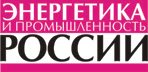 Старо-Петергофский пр., 43/45, лит. Б, офис 4НТел. (812) 346­50­15, 346­50­16, 346­50­17, 346­50­18E­mail: office@energeticsrussia.com, www.eprussia.ru Список мероприятий 2014 года, на которых, помимо основной рассылки,будет распространяться газета «Энергетика и промышленность России»(данный список может дополняться)Даты проведенияНазвание мероприятиеГородпроведенияНомера на мероприятии9 – 13 февраля Международная конференция INTECH-ENERGY “Интеллектуальная энергосистема как перспектива будущей электроэнергетики” в рамках 39-ой Международной энергетической и электротехнической международной выставки “Middle East Electricity 2014”Дубай, ОАЭ1-2 11 – 14 февраляЭнергетика - 2014Самара1-212 – 14 февраляНефть.Газ.ЭнергоОренбург1-213 – 15 февраляЭнергоресурсы. Промоборудование - 2014Калининград1-218 – 20 февраляNDT 2014.Неразрушающий промышленный контрольМосква319 февраля Информационная безопасность в энергетике Москва319 – 21 февраляКамский энергетический форум: Энергетика Закамья-2014Наб. Челны1-24 – 6  мартаHydroVision 2014 Гидроэнергетика России Москва44 – 6  мартаRussia Power 2014Москва411 – 14 мартаCABEX-2014Москва412 – 14 мартаКоммунальное хозяйство. Энергосбережение Уфа412 – 14 мартаПетербургская техническая ярмаркаС-Петербург412 – 14 мартаЭнергосбережение и электротехника. ЖКХБелгород412 – 14 мартаПередовые технологии автоматизации. ПТА Сибирь-2014Красноярск318 – 20 мартаЭнергетика. Ресурсосбережение Казань 418 – 20 мартаПромышленный салон Уфа419 марта Конференция «Риск-менеджмент в энергетике»Москва520 марта Безопасность критически важных объектов ТЭК Москва519 – 21 мартаЭкология большого города С-Петербург519 – 21 мартаЭЛЕКТРО-2014. Электротехника и ЭнергетикаРостов-на-Дону419– 22  мартаЭлектро-2014.ЭнергосбережениеВолгоград420 – 21 марта Собственная генерация на предприятии: ставка на энергоэффективность, бесперебойность и снижение затрат Москва525 – 26 мартаКонференция «Перспективы развития электроэнергетики и высоковольтного электротехнического оборудования. Энергоэффективность и энергосбережение» Москва525 – 27 марта Энергетика 2014. Энергосберегающие технологии. Газификация. Газовое оборудование. Городское хозяйство. ЖКХТюмень426 марта Российская электроэнергетика VIII Ежегодная конференция Москва526 – 27 марта Форум по инновациям в энергетике «New Gen-энергия будущего» Москва527 – 28 мартаСобственная генерация на предприятии: ставка на энергоэффективность, бесперебойность и снижение затрат Москва52 – 4 апреля VII Воронежский промышленный форумВоронеж53 апреля ИКТ в ТЭК Москва68 – 9 апреляМеждународная Конференция & Выставка «Солнечная энергетика в СНГ и Восточной Европе»Сочи 68 – 10 апреля Энергетика.Электротехника.ЭнергосбережениеВолгоград68 – 10 апреляSape 2014Выставка и конференция по безопасности и охране труда в энергетикеМосква615 – 17 апреляЭкспоЭлектроника 2014Москва716 – 18 апреляЭнергетика. ЭнергоэффективностьСаратов616 – 18 апреля Форум поставщиков атомной отрасли «АТОМЕКС-Северо-Запад»С-Петербург721 – 23 апреляМосковский международный энергетический форум«ТЭК России в ХХI веке»Москва723 апреля«АПСС-Урал 2014» (Автоматизация: Проекты. Системы. Средства)Екатеринбург713 – 16 маяЭнергетика. Электротехника. Энергосбережение  Н.Новгород814 – 16 маяMIRR Международная специализированная выставка по развитию и модернизации современного мегаполиса Москва915 – 16 мая Коммерческий учет энергоносителей С-Петербург922 – 24 маяPower- Kazindustry 2014 Международная  промышленная выставка  энергетики и электротехники  Казахстан, Алматы726 – 29 маяЭлектро-2014Москва8, 926 – 29 маяНефтегаз- 2014 Москва8, 927 – 29 маяРелейная защита и автоматика энергосистем Москва 927 – 30 маяМеждународный форум по промышленной безопасностиС-Петербург93 – 4 июня5-я всероссийская конференция по вопросам модернизации, эффективности, безопасности и экологии энергетики«Реконструкция энергетики»Москва103 – 6 июняЭКВАТЭК -2014  «Вода: технологии и экология» Москва1009 – 12 июня Международный форум «Атомэкспо 2014»Москва1017 – 20  июняРМЭФ 2014 Российский международный энергетический форумС-Петербург10, 1117 – 20  июняЭнергетика и электротехника-2014С-Петербург10, 1124 – 25 июняКонференция «Силовые и распределительные трансформаторы, реакторы. Системы диагностики»Москва1109 – 12 июля ИННОПРОМ Международная промышленная выставка Екатеринбург 126 – 8 августаСовременный город. Ресурсоэнергосбережение. Энергетика. ЭкологияБелгород13-142 – 4 сентябряEPIS 2014 Инфраструктура энергосбережения юга РоссииКраснодар13-149 – 10 сентябряНефть. Газ. Хим. 2014Саратов15-1616 – 19 сентября Энергетика. Автоматизация Новосибирск15-1623 – 26 сентябряЭнергетика.ЭнергосбережениеПермь1730 сентября – 3 октябряEPIS Siberia Выставка энергетика и ресурсосбереженияНовосибирск171 – 3 октября Российский промышленник - 2014С-Петербург18 1 – 3 октябряПромышленная светотехника – 2014 С-Петербург181 – 3 октябряПромышленная и встраиваемая электроника С-Петербург181 – 3 октябряВоронежский энергетический форум Воронеж177 – 9 октябряЭнергетика. ЭнергосбережениеИжевск187 – 9 октябряСпециализированная выставка«Передовые технологии автоматизации. ПТА – 2014»Москва187 – 10 октябряПромышленный салонСамара187 – 10  октябряРОС-ГАЗ-ЭКСПО 2014. Котлы и горелки.Энергетика. Энергоэффективность. ЭнергосбережениеС-Петербург197 – 10  октябряПетербургский международный энергетический форумС-Петербург198 – 11 октября Энергетика Дальневосточного региона 2014. ЭнергосбережениеХабаровск1714 – 17 октября City Expo выставка оборудования и технологий для градостроительства, энергоснабжения и городской инфраструктуры Москва1914 – 17 октябряЭнергосбережениеИркутск1814 – 17  октябряЭнергетика. Экология. Энергосбережение. Электро 2014Минск1921 – 23 октября Радиоэлектроника и приборостроение. Автоматизация.Промышленная электротехника.С-Петербург1921 – 24 октябряРоссийский энергетический форум. Энергетика Урала-2014Уфа1928 – 30 октября UPGRID Международный энергетический форумМосква19, 2028 – 31 октября PCVEXPO 2014 Компрессоры. Насосы. АрматураМосква18, 2029 – 30 октябряМеждународная энергетическая неделя Москва29 – 31 октября Энергетика Карелии - 2014Петрозаводск1911 – 12 ноябряНаучно-техническая  конференция 
«Интеллектуальная электроэнергетика, автоматика и  высоковольтное коммутационное оборудование»Москва2011 – 13 ноября Энергетика и электротехникаЕкатеринбург2019 – 21 ноябряПередовые технологии автоматизации. ПТА-Урал 2014 Екатеринбург 19 – 21 ноября ПромэнергоОренбург2025 – 27 ноября Силовая электроника и Энергетика - 2014Москва2125 – 28 ноября Сибирский энергетический форум Электротехника. Энергетика. Автоматизация. СветотехникаКрасноярск20дата уточняетсяV Международный Форум поставщиков атомной отрасли "АТОМЕКС 2014»Москва2 – 5 декабря Электрические сети России-2014Москва21,229 – 11 декабря Энергетика. Энергоэффективность-2014Челябинск229 – 11 декабряРегион-электро 2014. Энергосбережение и энергоэффективные технологии.Волгоград2217 – 19  декабря ЭнергоПромэкспо. Энерго- и ресурсосбережение-2014Екатеринбург22